Publicado en Barcelona el 22/06/2017 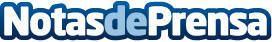 Accidentes en Piscinas. Cómo evitarlos y reclamarlosLlega el verano y desgraciadamente se producen un número importante de accidentes en las piscinas, tanto públicas como privadas, siendo especialmente los niños los más afectados, ya que más del 65% de las víctimas por ahogamiento son menores de 6 años, aumentando también las lesiones medulares producidasDatos de contacto:Jordi Pageswww.abogadoaccidentebarcelona.esNota de prensa publicada en: https://www.notasdeprensa.es/accidentes-en-piscinas-como-evitarlos-y Categorias: Derecho Cataluña Otros deportes Ocio para niños Jardín/Terraza http://www.notasdeprensa.es